Acid-Base ReactionsUnit 14A:  Aqueous Reactions/Descriptive Chemistry and Acids & BasesKnowledge/Understanding Goals:weak vs. strong acids & basesSkills:write neutralization reactions for acid-base reactions	Notes:According to Svante Arrhenius’s definitions:acids produce ___________ in aqueous solutionsbases produce ___________ in aqueous solutions*Note that the difference between _________ and ________. A compound does not have to donate H+ or OH- ions into solution to be an acid or a base, it may also cause these ions to form via equilibrium reactions with water.NaOH → Na+ + OH-		vs	  NH3 +H2O NH4+ +OH-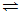 titration: measuring the volume of a standard solution used to ______________ a known volume of an ___________ solution.  The concentration of the unknown solution can then be calculated using _________________ (the moles of standard solution added must equal the moles of H+ or OH− neutralized).strong acid: an acid that ionizes _____________ in water.  HCl (aq) → H+ (aq) + Cl− (aq)Any acid with a negative pKa value (see reference table in your textbook) is a strong acid.  Memorize the following strong acids:  weak acid: an acid that ionizes only ___________ in water.HF (aq)  H+ (aq) + F− (aq)Assume that any acid you will see on the AP Chemistry exam is a weak acid unless it is one of the strong acids listed above.strong base: a base that dissociates _____________ in water. NaOH (aq) → Na+ (aq) + OH− (aq)Any base whose conjugate acid has a pKa value greater than 14 is a strong base.  All __________ oxides and hydroxides of group I and group II metals are strong bases.  (Except that aqueous Mg(OH)2 acts like a weak base because its ______________ is so _____ that the concentration of OH− ions in solution is similar to that produced by a weak base.)weak base:  a base that ionizes only ___________ in water.  Weak bases react with H2O, creating the conjugate acid and OH−.NH3 (aq) + H2O (ℓ)  NH4+ (aq) + OH− (aq)Assume that any base you see on the AP Chemistry exam is a weak base unless it is one of the strong bases listed above.Ions in SolutionStrong acids and bases are strong _______________, meaning that they ionize to produce a large number of ions in water, and the resulting solution is a good _________________ of electricity.Weak acids and bases ionize only partially.  This often means that the resulting solution is a ________ electrolyte (poor conductor of electricity).  However, note that if the weak acid or base is itself an ____, the solution will be a ___________ electrolyte regardless of the amount of dissociation of the acid or base.		H2PO4- (aq) + H2O (l)HPO42- (aq) + H3O+(aq)Note that the _____ produced by the dissociation of _________ acids and bases (e.g., Li+, Na+, K+, Ca2+, Sr2+, Ba2+, Cl−, Br−, I−, NO3−, ClO4−, SO4−) act as ___________________, because their conjugate acids & bases do not form in aqueous solution. (Dissociation heavily favored)Note, however, that anions whose conjugates are weak acids (e.g., F−, CH3COO−, CO32−, PO43−, etc.) are _________.  Similarly, cations whose conjugates are weak bases (e.g., NH4+) are _________ in solution.  Note also that cations whose hydroxides are ___________ are acidic in solution because they remove OH− from solution.Thus, salts formed from ______ acid or base reactions will influence the final pH of the solution. A salt that is comprised of an acidic cation (such as NH4+) and a spectator anion (such as Cl−) will be ________ in solution.  A salt that is comprised of a spectator cation (such as Na+) and a basic anion (such as CO32−) will be ________ in solution.A cation resulting in an insoluble hydroxide salt will be ________ in solution.Acid-Base ReactionsStrong Acid/Strong BaseBecause strong acids hydrolyze completely in water, the net ionic reaction for any strong acid/strong base reaction is:If you write out the detailed ionic equation, you will see that all of the other ions are spectators, as in the following example:HNO3 (aq) + NaOH (aq) → NaNO3 (aq) + H2O (ℓ)Weak Acid/Strong BaseWrite the weak reaction (ionization of the weak acid) first.Write the reaction for the H+ combining with OH− from the strong base to form H2O.Combine the two reactions.Cancel out H+ from both sides.For example, in the reaction between HF (weak acid) and NaOH (strong base):HF (aq)  H+ (aq) + F− (aq)Strong Acid/Weak BaseWrite the weak reaction (reaction of the weak base with water) first.Write the reaction for the OH− combining with H+ from the strong acid to form H2O.Combine the two reactions.Cancel out OH− and H2O from both sides.For example, in the reaction between HCl (strong acid) and NH3 (weak base):NH3 (aq) + H2O (ℓ)  NH4+ (aq) + OH− (aq)